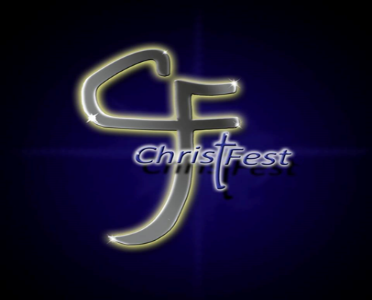 NAME:		______________________________________________________________________ADDRESS:	______________________________________________________________________PHONE:	_____________________ AGE_______   (under 18 must be accompanied by adult)  CHURCH NAME: _________________________________________________CHECK ONE:   ADULT: ___ TEEN: ___ AGE______   ADULT SPONSOR____________________ FRIDAY 15th         Time:    PM- _6:00-10:00___SATURDAY 16th     Time:   12:00(noon)-  PM- _10:00      SET UP   9:00 amPLEASE FILL IN TIME SLOT IN AREA YOU WISH TO VOLUNTEER     (please commit to at least 2 hour shifts)      Children’s workers will need to have a recent background check.                RETURN TO – Cheri Willis;  PO BOX 3505, MUNCIE, IND. 47307   EMAIL: Ron or Cheri Willis on rw4jc@sbc.global.net You will be contacted to confirm volunteer area and times….THANK YOU FOR GIVING YOUR TIME FOR THIS EVENTTEAMSTIME: AMTIME: PMDESCRIPTIONSET UP / TEAR DOWNStage, Chairs, Tables, EquipmentSTART TIMEEND TIMEVOLUNTEER Workers      STATION Volunteer check in, Hospitality for all helpers / INFO and SPONSOR AREASponsors area/ Information booth  /               T- Shirt & Sales/ Community tableGREETERSGreeting people and provide  information as neededCHILDRENS MINISTRYKids Registration, Games, Face Painting, Balloons, Prizes, God SpotPRAYER MINISTRYPrayer for event & ready to pray with peopleVENDOR Helpers/ Refreshments Hosts Helping Vendors  and Heartland Bldg refreshments area.- hospitality, garbage etcEVENTS CLEAN UPKeep Grounds and buildings picked up and cleaned throughout day